.ROCK FORWARD, SHUFFLE BACK, ROCK BACK, RIGHT FULL TURNROCK AND COASTER, HIP ROLLSROCK BACK, RIGHT CROSSING SHUFFLE, ROCK BACK, LEFT CROSSING SHUFFLE4 STEP PIVOTS TO MAKE A ¾ TURN.REPEATLatin Lambada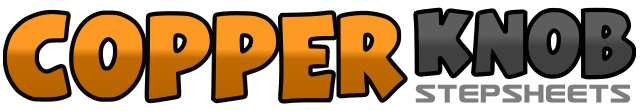 .......Count:48Wall:4Level:Improver.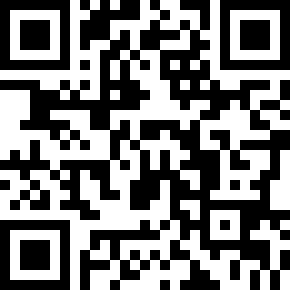 Choreographer:Shaun Ellison-Earl (UK) & Anita Ellison (UK)Shaun Ellison-Earl (UK) & Anita Ellison (UK)Shaun Ellison-Earl (UK) & Anita Ellison (UK)Shaun Ellison-Earl (UK) & Anita Ellison (UK)Shaun Ellison-Earl (UK) & Anita Ellison (UK).Music:Lambada - KaomaLambada - KaomaLambada - KaomaLambada - KaomaLambada - Kaoma........1-2Rock forward on right foot, rock back on left foot3&4Shuffle back right, left, right5-6Rock back on left foot, rock forward on right foot7-8Make a full turn over right shoulder, stepping left then right9-10Rock forward on left foot, rock back on right foot11&12Left coaster step stepping back left, back right and forward left13-142 hip rolls to the right15-162 hip rolls to the left17-32Repeat 1-1633-34Rock back on the right foot, rock forward on the left foot35&36Cross right over left, step to left side with left foot, step to left with right foot crossed over left37-38Rock back left, rock forward right39&40Cross left over right, step to right side with right foot, step to right with left foot while crossed over right41-42Step forward on right foot, pivot round to left43-48Repeat 41-42 until a ¾ turn has been made